Таблица 1Данные метеорологических наблюдений за прошедшие и текущие суткиПримечание: 900 - время местное* - нет данных.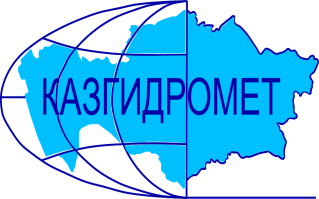 РЕСПУБЛИКАНСКОЕ ГОСУДАРСТВЕННОЕ ПРЕДПРИЯТИЕ «КАЗГИДРОМЕТ»ДЕПАРТАМЕНТ ГИДРОЛОГИИГидрометеорологическая информация №26включающая: данные о температуре воздуха. осадках. ветре и высоте снежного покрова по состоянию на 7 февраля 2024 г.Гидрометеорологическая информация №26включающая: данные о температуре воздуха. осадках. ветре и высоте снежного покрова по состоянию на 7 февраля 2024 г.Обзор          За прошедшие сутки в горах юга, юго-востока и востока не наблюдались осадки. Снежный покров  составляет на равнинах и предгорьях  от 50 до 95 см , в  среднегорных  районах  Западного Алтая  до 117 см.  Температурный фон в горах: на востоке днем в пределах + 2 до – 19 градусов , ночью от  - 6 до –28 градусов мороза. Наиболее низкая температура на МС Зыряновск -28 градусов; на юге 8°С тепла до 4°С мороза; на юге-востоке 1°С – 10°С мороза, на МС Лепси до 20°С мороза. Днем местами наблюдалась небольшая оттепель до 4°С. Усиление ветра до 16 м/с отмечалось в высокогорье Илейского Алатау.          Не рекомендуется выход на крутые заснеженные склоны в бассейнах рек Улкен и Киши Алматы из-за возможного провоцирования схода лавин. Будьте осторожны в горах!Прогноз погоды по горам на 8 февраля 2024 г.Илейский Алатау: Снег, ночью сильный снег. Временами туман, гололед. Ветер юго-восточный 9-14 м/с. на 2000 м: Температура воздуха ночью 6-11 мороза, 3 мороза-2 тепла.на 3000 м: Температура воздуха ночью 11-16, днем 0-5 мороза.Жетысуский Алатау: Снег, временами сильный. Временами туман, гололед. Ветер юго-восточный 9-14, порывы 15-20 м/с. на 2000 м: Температура воздуха ночью 10-15, днем 6-11 мороза.на 3000 м: Температура воздуха ночью 11-16, днем 6-11 мороза.Киргизский Алатау: осадки, ночью местами сильные осадки (дождь, снег), туман, гололед, низовая метель. Ветер юго-западный 9-14, местами 15-20, ночью и утром порывы 23-28 м/с. Температура воздуха ночью 5-10 мороза, днем 4 мороза-1 тепла.Таласский Алатау: осадки, ночью временами сильные (преимущественно снег), низовая метель. Ветер юго-западный 8-13, ночью порывы 15-20 м/с. Температура воздуха ночью 4-9 мороза, днем 3 мороза-2 тепла.Западный Алтай: ночью местами снег, днем осадки (дождь, снег). Местами метель, днем гололед. Ветер юго-восточный, южный 9-14, местами 15-20, днем порывы 23 м/с. Температура воздуха ночью 10-15, на востоке 20, на северо-западе 3 мороза, днем 2-7 мороза, на северо-западе 1 тепла.Тарбагатай: ночью местами снег, днем местами осадки (дождь, снег). Местами низовая метель, днем гололед.Ветер юго-восточный, южный 9-14, местами 15-20, днем порывы 23 м/с. Температура воздуха ночью 10-15, местами 7 мороза, днем 4 мороза-1 тепла.Обзор          За прошедшие сутки в горах юга, юго-востока и востока не наблюдались осадки. Снежный покров  составляет на равнинах и предгорьях  от 50 до 95 см , в  среднегорных  районах  Западного Алтая  до 117 см.  Температурный фон в горах: на востоке днем в пределах + 2 до – 19 градусов , ночью от  - 6 до –28 градусов мороза. Наиболее низкая температура на МС Зыряновск -28 градусов; на юге 8°С тепла до 4°С мороза; на юге-востоке 1°С – 10°С мороза, на МС Лепси до 20°С мороза. Днем местами наблюдалась небольшая оттепель до 4°С. Усиление ветра до 16 м/с отмечалось в высокогорье Илейского Алатау.          Не рекомендуется выход на крутые заснеженные склоны в бассейнах рек Улкен и Киши Алматы из-за возможного провоцирования схода лавин. Будьте осторожны в горах!Прогноз погоды по горам на 8 февраля 2024 г.Илейский Алатау: Снег, ночью сильный снег. Временами туман, гололед. Ветер юго-восточный 9-14 м/с. на 2000 м: Температура воздуха ночью 6-11 мороза, 3 мороза-2 тепла.на 3000 м: Температура воздуха ночью 11-16, днем 0-5 мороза.Жетысуский Алатау: Снег, временами сильный. Временами туман, гололед. Ветер юго-восточный 9-14, порывы 15-20 м/с. на 2000 м: Температура воздуха ночью 10-15, днем 6-11 мороза.на 3000 м: Температура воздуха ночью 11-16, днем 6-11 мороза.Киргизский Алатау: осадки, ночью местами сильные осадки (дождь, снег), туман, гололед, низовая метель. Ветер юго-западный 9-14, местами 15-20, ночью и утром порывы 23-28 м/с. Температура воздуха ночью 5-10 мороза, днем 4 мороза-1 тепла.Таласский Алатау: осадки, ночью временами сильные (преимущественно снег), низовая метель. Ветер юго-западный 8-13, ночью порывы 15-20 м/с. Температура воздуха ночью 4-9 мороза, днем 3 мороза-2 тепла.Западный Алтай: ночью местами снег, днем осадки (дождь, снег). Местами метель, днем гололед. Ветер юго-восточный, южный 9-14, местами 15-20, днем порывы 23 м/с. Температура воздуха ночью 10-15, на востоке 20, на северо-западе 3 мороза, днем 2-7 мороза, на северо-западе 1 тепла.Тарбагатай: ночью местами снег, днем местами осадки (дождь, снег). Местами низовая метель, днем гололед.Ветер юго-восточный, южный 9-14, местами 15-20, днем порывы 23 м/с. Температура воздуха ночью 10-15, местами 7 мороза, днем 4 мороза-1 тепла.Адрес: 020000. г. Астана. пр. Мәңгілік Ел 11/1. РГП «Казгидромет»; e-mail: ugpastana@gmail.com; тел/факс: 8-(717)279-83-94Дежурный гидропрогнозист: Жандос Н.; Дежурный синоптик: Медеуова Г.А.Адрес: 020000. г. Астана. пр. Мәңгілік Ел 11/1. РГП «Казгидромет»; e-mail: ugpastana@gmail.com; тел/факс: 8-(717)279-83-94Дежурный гидропрогнозист: Жандос Н.; Дежурный синоптик: Медеуова Г.А.Примечание: Количественные характеристики метеовеличин приведены в таблице 1.Примечание: Количественные характеристики метеовеличин приведены в таблице 1.№ по схе-меНазваниястанций и постовв горных районах КазахстанаВысота станции над уровнемморяВысотаснежногопокров. см.  в 90007.02Количествоосадков. ммКоличествоосадков. ммИзменениевысотыснега в см. за суткиСкорость.направление ветра в м/с.в 90007.02Температуравоздуха. ° CТемпературавоздуха. ° CЯвления погоды№ по схе-меНазваниястанций и постовв горных районах КазахстанаВысота станции над уровнемморяВысотаснежногопокров. см.  в 90007.02задень06.02заночь07.02Изменениевысотыснега в см. за суткиСкорость.направление ветра в м/с.в 90007.02t ° Сmаx06.02t ° Св 90007.02Явления погодыЗападный и Южный АлтайЗападный и Южный АлтайЗападный и Южный АлтайЗападный и Южный АлтайЗападный и Южный АлтайЗападный и Южный АлтайЗападный и Южный АлтайЗападный и Южный АлтайЗападный и Южный АлтайЗападный и Южный АлтайЗападный и Южный Алтай1МС Лениногорск 8095300-2ЮВ-2+2-9-2МС Самарка4965000-штиль-7-16-3МС Зыряновск4559500-1штиль-15-28-4МС Катон-Карагай10675500-2ЮВ-9-3-6-5МС Заповедник Маркаколь145011700-1штиль-19-27-Хребет ТарбагатайХребет ТарбагатайХребет ТарбагатайХребет ТарбагатайХребет ТарбагатайХребет ТарбагатайХребет ТарбагатайХребет ТарбагатайХребет ТарбагатайХребет ТарбагатайХребет Тарбагатай6МС Уржар4895200-1штиль+2-18-хребет Жетысуский (Джунгарский) Алатаухребет Жетысуский (Джунгарский) Алатаухребет Жетысуский (Джунгарский) Алатаухребет Жетысуский (Джунгарский) Алатаухребет Жетысуский (Джунгарский) Алатаухребет Жетысуский (Джунгарский) Алатаухребет Жетысуский (Джунгарский) Алатаухребет Жетысуский (Джунгарский) Алатаухребет Жетысуский (Джунгарский) Алатаухребет Жетысуский (Джунгарский) Алатаухребет Жетысуский (Джунгарский) Алатау7МС Лепси101242-1штиль-6,1-19,98МС Когалы1410490В-94,0-6,3хребет Узынкара (Кетмень)хребет Узынкара (Кетмень)хребет Узынкара (Кетмень)хребет Узынкара (Кетмень)хребет Узынкара (Кетмень)хребет Узынкара (Кетмень)хребет Узынкара (Кетмень)хребет Узынкара (Кетмень)хребет Узынкара (Кетмень)хребет Узынкара (Кетмень)хребет Узынкара (Кетмень)9МС Кыргызсай127312-1ЮВ-11,9-1,6хребет Илейский (Заилийский) Алатаухребет Илейский (Заилийский) Алатаухребет Илейский (Заилийский) Алатаухребет Илейский (Заилийский) Алатаухребет Илейский (Заилийский) Алатаухребет Илейский (Заилийский) Алатаухребет Илейский (Заилийский) Алатаухребет Илейский (Заилийский) Алатаухребет Илейский (Заилийский) Алатаухребет Илейский (Заилийский) Алатаухребет Илейский (Заилийский) Алатау10АМС т/б Алматау187057-2ЮВ-11,6-0,311СЛС Шымбулак220055-2Ю-11,0-1,012СЛС БАО251670-2Ю-4-2,0-2,713МС  Мынжилки3017310Ю-1-4,4-7,114АМС пер.Ж-Кезен3333240ЗЮЗ-8/16-8,5-10,3хребет Каратаухребет Каратаухребет Каратаухребет Каратаухребет Каратаухребет Каратаухребет Каратаухребет Каратаухребет Каратаухребет Каратаухребет Каратау15МС Ачисай82113-3,0-4ЮГ-77,22,7ливневый дождьхребет Таласский Алатаухребет Таласский Алатаухребет Таласский Алатаухребет Таласский Алатаухребет Таласский Алатаухребет Таласский Алатаухребет Таласский Алатаухребет Таласский Алатаухребет Таласский Алатаухребет Таласский Алатаухребет Таласский Алатау16МС Чуулдак194773---2ЮЗ-3-0,8-3,2дымка